Szöveges feladatok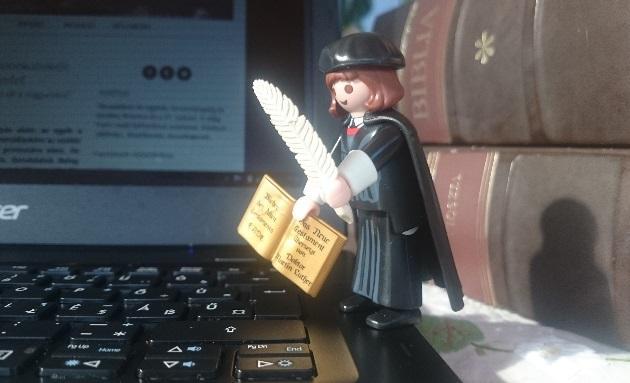 1. Luther Márton tanárként dolgozott Wittenbergben. Mélyen vallásos emberként élte életét, de ennek ellenére az egyház életmódjával és különösen a „bűnbocsátó cédulák” árusításával nem értett egyet. 95 pontban össze is foglalta nézeteit arról, hogy mit tanít a Biblia Istenről, melyet 1517. október 31-én kiszögezett a wittenbergi vártemplom kapujára. Hány éves volt ekkor Luther Márton, ha tudjuk, hogy 1483. november 10-én született?Megoldás (csak évszámokkal)Adatok: sz = 1483. 11. 10.		k = 1517. 10. 31.Terv: k − szBecslés: 1520 − 1480 = 40Számolás:  1517		Ellenőrzés:          1483               − 1483				    +     34	            34				       1517Válasz: 34 éves volt.Megoldás (napokkal)Adatok: sz = 1483. 11. 10.		k = 1517. 10. 31.Szökőévek a következők: minden néggyel osztható év, kivéve a százzal is oszthatókat. Szökőévek viszont a 400-al osztható évek. Vagyis a századfordulók évei közül csak azok szökőévek, amelyek 400-al is oszthatók. (Forrás: https://hu.wikipedia.org/wiki/Sz%C3%B6k%C5%91%C3%A9v)1517 osztható-e néggyel? Nem, mert 17 nem osztható néggyel.33 éves és 20 + 31 + 31 + 28 + 31 + 30 + 31 + 30 + 31 + 31 + 30 + 31 nap =  7·31 + 3·30 + 20 + 28 = 217 + 90 + 20 + 28 = 355 nap vagy 365 − 10 = 355.2. A híres wittenbergi vártemplom Németországban található, Budapesttől kb. 860 km-re. Hány óra alatt tennénk meg ezt az utat, ha 110 km/h átlagsebességgel számolunk, és 200 km-ként beiktatunk egy-egy 15 perces pihenőt? 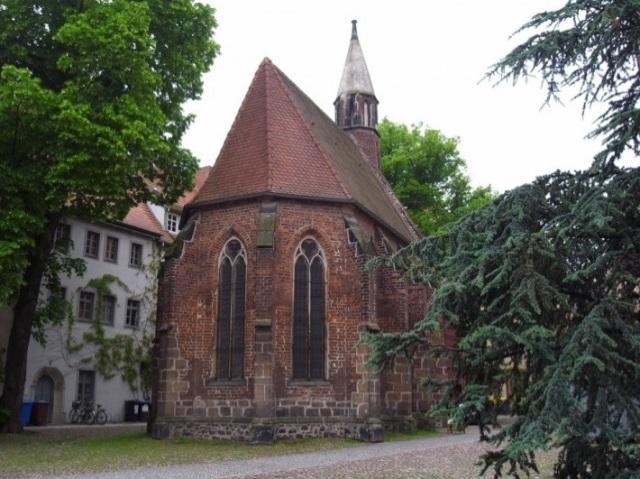 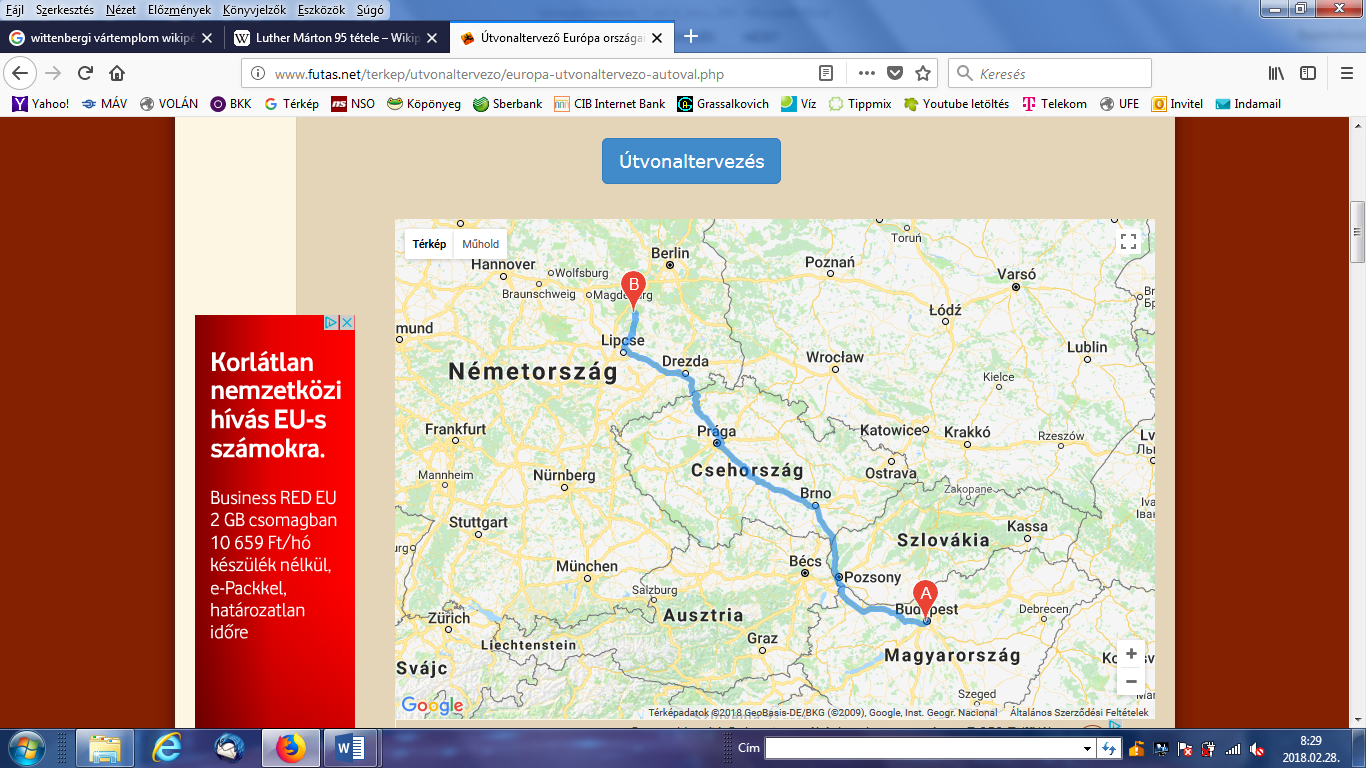 Megoldás:Adatok: s = 860 km 	v = 110 km/h		p = 200 km-kéntTerv: 860 km	x óra         110 km_____1 óra	 = Becslés: 900 : 100 + (800 : 200) · 0,25 = 9 + 1 = 10 Számolás: 			    = 				860 : 200 = 4,3  4	4 · 15 = 60 min			110 · x = 860        / :110				 			        x = 7,81  7,8 h7,8 h + 60 min = 468 + 60 = 528 min = 8 h 48 minVálasz: Az utazási idő 8 h 48 min.3. Luther Márton elítélte az adóztatást, úgy vallotta, hogy az a hatalommal rendelkezők módszere a kizsákmányolásra. Elfogadta azonban az egyházi tizedet. Érdekesség, hogy az úgynevezett „leglutheránusabb” skandináv országokban, ahol az ő tanait vallók aránya 80% fölötti, alkalmazzák a legnagyobb adóelvonásokat. Ezzel szemben Németországban, amely a reformáció bölcsője, a társadalomnak csak kb. 23%-a lutheránus vallású. A népesség száma a 2016-os adatok alapján 82,67 millió fő. 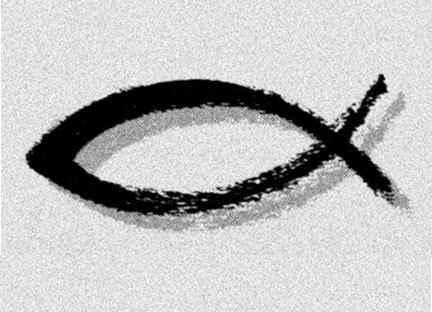 Hányan vallják magukat Luther Márton követőinek?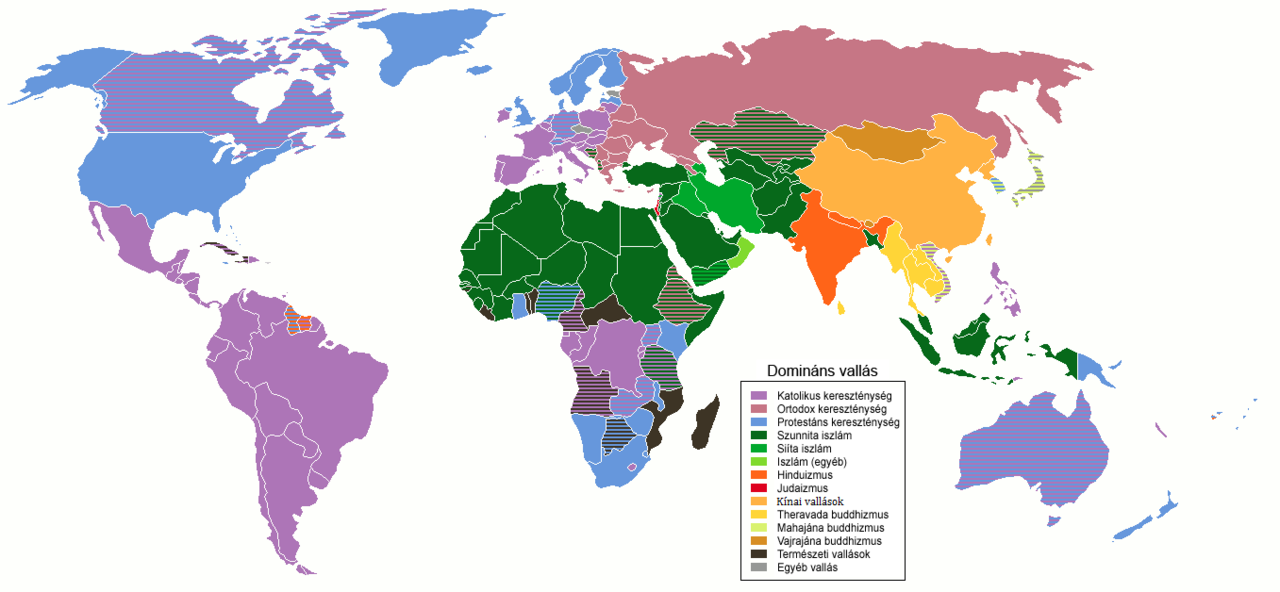 Európa országainak vallási megoszlásaMegoldás: Adatok:	a = 82,67 millió		p = 23%		e = ?Terv: e = a · Becslés: 80 ·  = 20Számolás: 	82,67 ·  = 82,67 · 0,23 = 19,014119Válasz: Kb. 19 millióan vallják magukat lutheránusnak.4. A Reformáció nemzetközi emlékművének alapkövét 1909-ben, Kálvin János egyházreformátor születésének 400. és a Genfi Egyetem alapításának 350. évfordulóján helyezték el. Az emlékművet 1917-ben a Bástyák parkjában avatták fel. Hány év alatt készült el? Mikor született Kálvin János és mikor alapította a genfi akadémiát?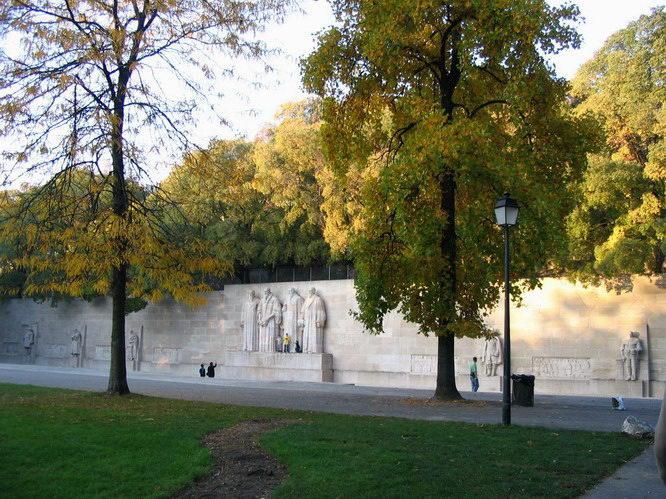 Az emlékmű téglalap alakú, a közepén lévő szoborcsoport 5,3 m magas. Megközelítőleg hány méter hosszú, ha tudjuk, hogy a hosszúsága és az előbb említett szobrok magasságának aránya 1:20?MEGOLDÁS:Adatok: a = 1909	sz = 400.	e = 350.	f = 1917Terv: 1917 − 1909 = x1	1909 − 400 = x2	1909 − 350 = x3Számolás: 1917 − 1909 = 8			        1909 − 400 = 1509	        1909 − 350 = 1559Válasz: Kálvin János 1509-ben született, 1559-ben alapította az egyetemet, és az emlékmű 8 év alatt készült el.Adatok: sz = 5,3 m		sz : h = 1 : 19Terv: h = 5,3 ·19 Számolás: 5,3 · 19 = 100,7 mVálasz: Az emlékmű hossza kb. 100 m.5. A XVI. kerületi Reformátorok tere a reformáció 500. évfordulójára épült emlék- és szabadidőpark, ahonnan gyönyörű kilátás nyílik a budai hegyek láncsora felé. A János-hegyi Erzsébet-kilátó és a képen látható kilátó magasságának aránya 47:34, továbbá tudjuk, hogy a kettő összesen 40,5 méterre magaslik. Hány méter magas a képen látható kilátó?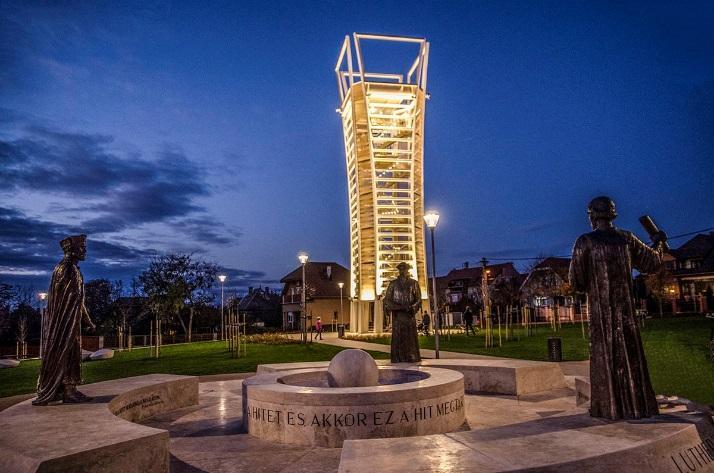 Reformátorok tereMEGOLDÁS:Adatok: 47 : 34 = E : R	Ö = 40,5 mTerv: 47x + 34x = 40,5Számolás: 47x + 34x = 40,5 					       81x = 40,5     /: 81			 x = 0,5Ellenőrzés: E = 47 · 0,5 = 23,5 m	         R = 34 · 0,5 = 17 m	          Ö = 40,5 mVálasz: A képen látható kilátó 17 m magas. Károli Gáspár Múzeum, Gönc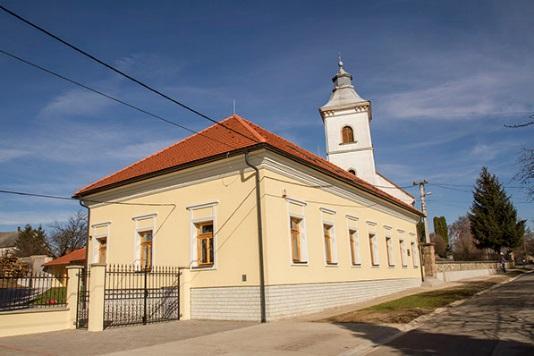 6. A magyar reformáció nagy alakja Károli Gáspár gönci lelkész és esperes, akinek nevéhez kötődik a teljes Biblia lefordítása és 1590-es vizsolyi kiadása. Gönc és Vizsoly Miskolchoz közel fekszik, a két település távolsága 25 km. Autóval átlagos, 70 km/h-s sebességgel az út kb. 21 perc alatt tehető meg. Mennyi ideig tartana az út kerékpárral, ha 15 km/h sebességgel számolunk?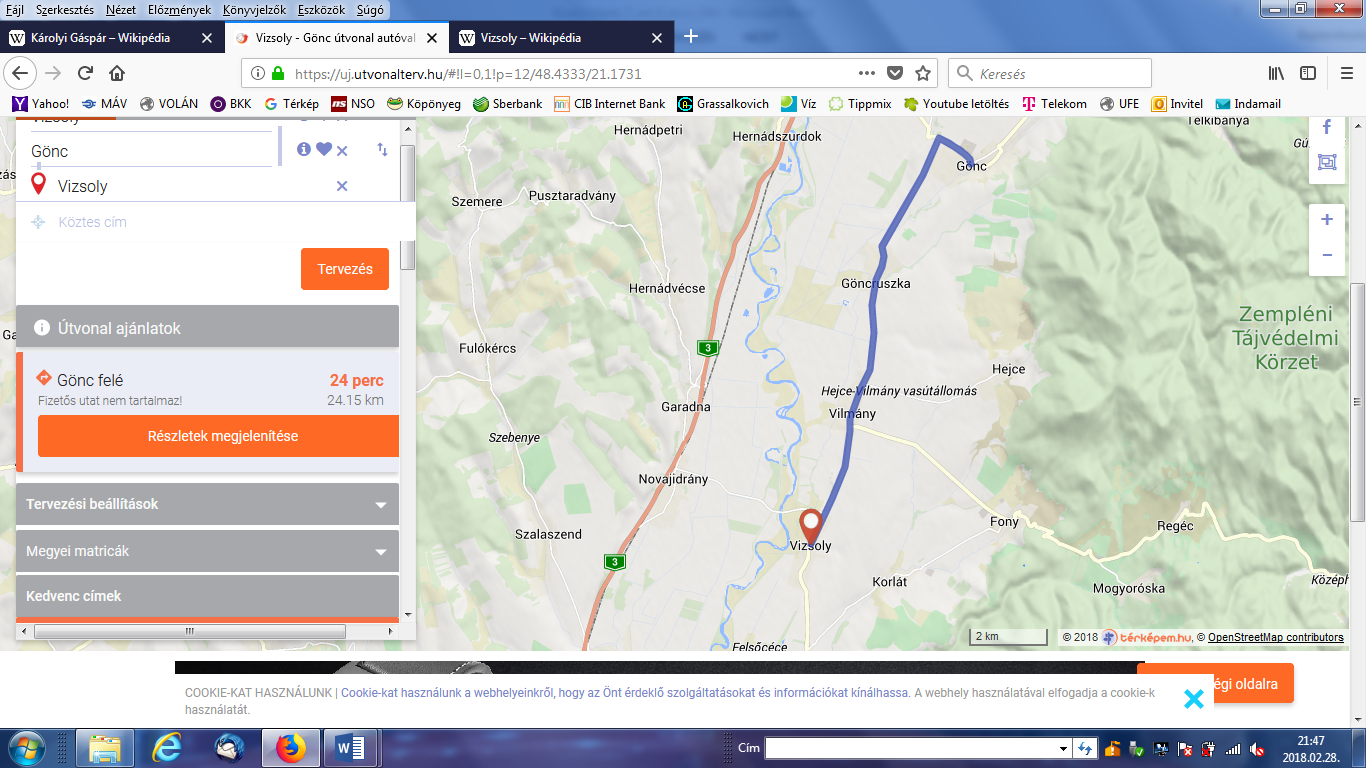 A kép forrása: https://uj.utvonalterv.hu/#!l=0,1!p=15/48.4168/21.1373MEGOLDÁS:Adatok: a = 70  km/h	ta= 21 min	b = 15 km/h		tb = ?Terv:  70 km/h	21 min	 15 km/h	x		70 · 21 = 15 · xSzámolás:		70 · 21 = 15 · x		 1470 = 15 · x    /: 15		     98 = xVálasz: Kerékpárral az út 1 óra és 38 percig tartana.Szöveges feladatok1. Luther Márton tanárként dolgozott Wittenbergben. Mélyen vallásos emberként élte életét, de ennek ellenére az egyház életmódjával és különösen a „bűnbocsátó cédulák” árusításával nem értett egyet. 95 pontban össze is foglalta nézeteit arról, hogy mit tanít a Biblia Istenről, melyet 1517. október 31-én kiszögezett a wittenbergi vártemplom kapujára. Hány éves volt ekkor, ha tudjuk, hogy 1483. november 10-én született?2. A híres wittenbergi vártemplom Németországban található, Budapesttől kb. 860 km-re. Hány óra alatt tennénk meg ezt az utat, ha 110 km/h átlagsebességgel számolunk, és 200 km-ként beiktatunk egy-egy 15 perces pihenőt? 3. Luther Márton elítélte az adóztatást, úgy vallotta, hogy az a hatalommal rendelkezők módszere a kizsákmányolásra. Elfogadta azonban az egyházi tizedet. Érdekesség, hogy az úgynevezett „leglutheránusabb” skandináv országokban, ahol az ő tanait vallók aránya 80% fölötti, alkalmazzák a legnagyobb adóelvonásokat. Ezzel szemben Németországban, amely a reformáció bölcsője, a társadalomnak csak kb. 23%-a lutheránus vallású. A népesség száma a 2016-os adatok alapján 82,67 millió fő. Hányan vallják magukat Luther Márton követőinek?Európa országainak vallási megoszlása4. A Reformáció nemzetközi emlékművének alapkövét 1909-ben, Kálvin János egyházreformátor születésének 400. és a Genfi Egyetem alapításának 350. évfordulóján helyezték el. Az emlékművet 1917-ben a Bástyák parkjában avatták fel. Hány év alatt készült el? Mikor született Kálvin János és mikor alapította a genfi akadémiát?Az emlékmű téglalap alakú, a közepén lévő szoborcsoport 5,3 m magas. Megközelítőleg hány méter hosszú, ha tudjuk, hogy a hosszúsága és az előbb említett szobrok magasságának aránya 1:20?5. A XVI. kerületi Reformátorok tere a reformáció 500. évfordulójára épült emlék- és szabadidőpark, ahonnan gyönyörű kilátás nyílik a budai hegyek láncsora felé. A János-hegyi Erzsébet-kilátó és a képen látható kilátó magasságának aránya 47:34, továbbá tudjuk, hogy a kettő összesen 40,5 méterre magaslik. Hány méter magas a képen látható kilátó?6. A magyar reformáció nagy alakja Károli Gáspár gönci lelkész és esperes, akinek nevéhez kötődik a teljes Biblia lefordítása és 1590-es vizsolyi kiadása. Gönc és Vizsoly Miskolchoz közel fekszik, a két település távolsága 25 km. Autóval átlagos, 70 km/h-s sebességgel az út kb. 21 perc alatt tehető meg. Mennyi ideig tartana az út kerékpárral, ha 15 km/h sebességgel számolunk? Károli Gáspár Múzeum, Gönc